Exciting News!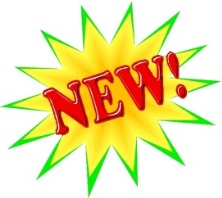                                                                                            Sign-On Bonus$2,500 for Full-Time RNs(Hired Aug. 9 – Nov. 11)$350 for Full-Time Positions Listed Below (Hired Aug. 9 – Dec. 11)Anesthesia Tech - All LevelsPatient Access Rep - All LevelsCardiovascular Tech - All LevelsPatient Care TechCardiovascular Tech – EP - All LevelsPharmacy TechCNAPhlebotomistED TechRestorative AideEVSSterile Processing Tech - All LevelsFood Service Worker I & IISurgical Tech - All LevelsNurse AttendantUnit TechNurse Tech